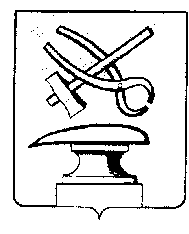  АДМИНИСТРАЦИЯ ГОРОДА КУЗНЕЦКА ПЕНЗЕНСКОЙ ОБЛАСТИПОСТАНОВЛЕНИЕот _________________№_________г. КузнецкОб утверждении Порядка содержания и ремонта автомобильных дорог общего пользования местного значения муниципального образования город КузнецкВ соответствии с Федеральными законами от 08.11.2007 N 257-ФЗ "Об автомобильных дорогах и о дорожной деятельности в Российской Федерации и о внесении изменений в отдельные законодательные акты Российской Федерации", от 06.10.2003 N 131-ФЗ "Об общих принципах организации местного самоуправления в Российской Федерации", от 10.12.1995 N 196-ФЗ "О безопасности дорожного движения", руководствуясь ст. 28 Устава города Кузнецка Пензенской области, АДМИНИСТРАЦИЯ ГОРОДА КУЗНЕЦКА ПОСТАНОВЛЯЕТ:1. Утвердить Порядок содержания и ремонта автомобильных дорог общего пользования местного значения муниципального образования город Кузнецк согласно приложению к настоящему постановлению.2. Настоящее постановление подлежит официальному опубликованию и вступает в силу на следующий день после официального опубликования. 3. Опубликовать настоящее постановление в издании «Вестник администрации города Кузнецка» и разместить на официальном сайте администрации города Кузнецка в информационно-телекоммуникационной сети «Интернет».4.  Контроль за исполнением настоящего постановления возложить на заместителя главы администрации города Кузнецка Салмина А.А. Глава администрации города Кузнецка                                  С.А. ЗлатогорскийУтвержденПостановлением администрациигорода Кузнецкаот _________________ № ______ПОРЯДОКСОДЕРЖАНИЯ И РЕМОНТА АВТОМОБИЛЬНЫХ ДОРОГ ОБЩЕГО ПОЛЬЗОВАНИЯ МЕСТНОГО ЗНАЧЕНИЯ МУНИЦИПАЛЬНОГО ОБРАЗОВАНИЯ ГОРОД КУЗНЕЦК1. Общие положения1.1. Настоящий Порядок содержания и ремонта автомобильных дорог общего пользования местного значения муниципального образования город Кузнецк (далее - Порядок) разработан в соответствии с Федеральными законами от 08.11.2007 N 257-ФЗ "Об автомобильных дорогах и о дорожной деятельности в Российской Федерации и о внесении изменений в отдельные законодательные акты Российской Федерации", от 06.10.2003 N 131-ФЗ "Об общих принципах организации местного самоуправления в Российской Федерации", от 10.12.1995 N 196-ФЗ "О безопасности дорожного движения".1.2. Основные понятия, используемые в настоящем Порядке, применяются в значениях, определенных Федеральным законом "Об автомобильных дорогах и о дорожной деятельности в Российской Федерации и о внесении изменений в отдельные законодательные акты Российской Федерации".1.3. Организация и проведение работ по ремонту автомобильных дорог и работ по содержанию автомобильных дорог (далее - работы по ремонту и содержанию автомобильных дорог) включают в себя следующие мероприятия:а) оценка технического состояния автомобильных дорог;б) планирование и финансирование работ;в) разработка проектно-сметной документации на работы по ремонту и содержанию автомобильных дорог;г) проведение работ по ремонту и содержанию автомобильных дорог;д) приемка работ по ремонту и содержанию автомобильных дорог.1.4. Назначение состава и видов работ производится в соответствии с Классификацией работ по капитальному ремонту, ремонту и содержанию автомобильных дорог, утвержденной приказом Министерства транспорта Российской Федерации от 16.11.2012 N 402.1.5. Работы по капитальному ремонту, ремонту и содержанию автомобильных дорог осуществляются на основании заключаемых с подрядными организациями в установленном порядке муниципальных контрактов при размещении муниципального заказа.2. Оценка технического состояния автомобильных дорогОценка технического состояния автомобильных дорог проводится в порядке,  установленном Приказом Минтранса России от 07.08.2020 N 288 "О порядке проведения оценки технического состояния автомобильных дорог".3. Планирование и финансирование работ3.1. Планирование проведения работ по ремонту автомобильных дорог осуществляется с учетом степени соответствия транспортно-эксплуатационных характеристик автомобильных дорог требованиям технических регламентов на основании результатов оценки технического состояния автомобильных дорог, нормативов финансовых затрат на ремонт автомобильных дорог и муниципальных программ.3.2. Дорожная деятельность в отношении автомобильных дорог местного значения осуществляется за счет средств городского бюджета, иных предусмотренных законодательством Российской Федерации источников финансирования, средств, привлеченных в порядке и на условиях, предусмотренных законодательством Российской Федерации.3.3. Нормативы финансовых затрат на капитальный ремонт, ремонт и содержание автомобильных дорог местного значения и правила расчета размера ассигнований местного бюджета на указанные цели определяются в соответствии с постановлением администрации города Кузнецка от 11.04.2019 N 526 "Об утверждении нормативов финансовых затрат на капитальный ремонт, ремонт и содержание автомобильных дорог местного значения города Кузнецка и Правил расчета размера ассигнований бюджета города Кузнецка на указанные цели".3.4. Финансирование работ за счет средств городского бюджета осуществляется в пределах установленных лимитов бюджетных обязательств на текущий финансовый год.3.5. Перечисление денежных средств за выполненные работы производится на основании актов выполненных работ, справок о стоимости выполненных работ, счетов, счетов-фактур, а также в соответствии с условиями заключенных муниципальных контрактов.4. Разработка проектно-сметной документации4.1. Проекты и сметные расчеты по ремонту и содержанию дорог разрабатываются с учетом Классификации работ по ремонту и содержанию дорог, утвержденной приказом Министерства транспорта Российской Федерации от 16.11.2012 N 402 "Об утверждении Классификации работ по капитальному ремонту, ремонту и содержанию автомобильных дорог".4.2. На капитальный ремонт автомобильных дорог и сооружений на них состав необходимой документации определяется Положением о составе разделов проектно-сметной документации и требованиях к их содержанию, утвержденным постановлением Правительства РФ от 16.02.2008 N 87.5. Проведение работ по ремонтуи содержанию автомобильных дорог5.1. Работы по капитальному ремонту, ремонту и содержанию автомобильных дорог осуществляются в соответствии с классификацией, установленной федеральным органом исполнительной власти, осуществляющим функции по выработке государственной политики и нормативно-правовому регулированию в сфере дорожного хозяйства, а также на основании требований технических регламентов, строительных норм и правил, методических рекомендаций и иных нормативных правовых актов Российской Федерации.5.2. Перечень участков автомобильных дорог, подлежащих капитальному ремонту, ремонту, а также проведению работ по содержанию, определяется на основании:- сезонных обследований технического состояния автомобильных дорог, проводимых два раза в год (весной и осенью);- обследований автомобильных дорог, проводимых в плановом порядке.5.3. Назначение состава и видов работ производится в соответствии с Классификацией работ по капитальному ремонту, ремонту и содержанию автомобильных дорог, утвержденной приказом Министерства транспорта Российской Федерации от 16.11.2012 N 402.5.4. Работы по капитальному ремонту, ремонту и содержанию автомобильных дорог осуществляются на основании заключаемых с подрядными организациями, в установленном порядке муниципальных контрактов при размещении муниципального заказа.5.5. Критерием для назначения капитального ремонта автомобильных дорог является такое транспортно-эксплуатационное состояние дороги, при котором прочность дорожной одежды снизилась до предельно допустимого значения или параметры и характеристики других элементов дороги и дорожных сооружений не удовлетворяют возросшим требованиям движения настолько, что невозможно или экономически нецелесообразно приводить их в соответствие с указанными требованиями посредством работ по ремонту и содержанию.5.6. При ремонте автомобильной дороги проводится восстановление транспортно-эксплуатационных характеристик, ее потребительских свойств путем возмещения износа покрытия, устранение деформаций и повреждений земляного полотна, дорожного покрытия, искусственных сооружений, элементов обстановки и обустройства автомобильной дороги.5.7. Работы по содержанию автомобильных дорог осуществляются систематически (с учетом сезона года) на всем протяжении автомобильной дороги по всем ее элементам и дорожным сооружениям.5.8. Обязанность по обеспечению соответствия состояния дорог при их содержании правилам, стандартам, техническим нормам и другим нормативным правовым документам возлагается на лиц, осуществляющих содержание автомобильных дорог по муниципальным контрактам.
6. Приемка работ по ремонту и содержанию автомобильных дорог6.1. Приемка выполненных работ осуществляется муниципальным заказчиком в соответствии с действующими строительными нормами и правилами, техническими требованиями и на основании условий заключенных муниципальных контрактов.6.2. При приемке работ по содержанию автомобильных дорог проводится оценка уровня содержания автомобильных дорог с целью выявления степени выполнения установленного муниципальным контрактом уровня содержания автомобильных дорог в соответствии с требованиями СНиП, ГОСТ, ТУ и иных методических документов.6.3. По результатам оценки уровня содержания автомобильных дорог составляется акт формы N КС-2 "Акт о приемке выполненных работ". Основанием принятия работ по содержанию автомобильных дорог является подтверждение соответствия объемов выполненных работ содержанию производственной и исполнительной документации, а также соблюдение уровня требований к качеству содержания и обеспечения безопасности движения.